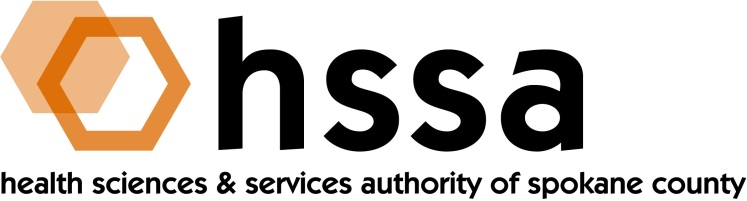 HSSA BOARD OF DIRECTORSSpecial Board Meeting Minutes October 1, 2020 Via Zoon Members Present: Nancy Isserlis, Board Chair; Mike Wilson, Grants Committee Chair;  Jason Thackston, Finance Committee Chair; Daryll DeWald, Alison Glasunow, Darryl Potyk, Dave Vachon and Frank VelázquezMembers Absent:Kevin OldenburgStaff Present:Susan Ashe, Executive DirectorGaylene Lewin, AccountantCall to OrderNancy Isserlis welcomed everyone and called the Zoom meeting to order at approximately 9:35 AM. Board Actions Jason Thackston moved and Darryl Potyk seconded a motion to approve a proposal from the Life Science Washington Institute for HSSA to co-sponsor with it two SBIR training workshops in the fall of 2020. The motion passed unanimously with one abstention. The meeting was adjourned at approximately 9:40 AM.The next meeting of the HSSA Board is scheduled December 16, 2029, 3 PM, location TBD. 